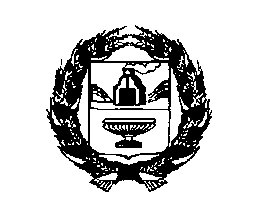 АДМИНИСТРАЦИЯ БЕЛОВСКОГО СЕЛЬСОВЕТА РЕБРИХИНСКОГО РАЙОНА АЛТАЙСКОГО КРАЯПОСТАНОВЛЕНИЕ17.02.2022                                                                          № 11с. БеловоВ соответствии с Федеральным законом от 06.10.2003 № 131-ФЗ «Об общих принципах организации местного самоуправления в Российской Федерации», статьями 43, 45, 46 Градостроительного кодекса Российской Федерации от 29 декабря 2004 года № 190-ФЗ, Уставом муниципального образования Беловский сельсовет Ребрихинского района Алтайского края, на основании протокола  проведения публичных слушаний от 17.02.2022 № 1 по проекту планировки и проекту межевания территории, предназначенной для строительства линейного объекта газоснабжения: «Распределительный газопровод в с. Белово Ребрихинского района Алтайского края»,   ПОСТАНОВЛЯЮ:1. Утвердить документацию по проекту планировки и проекту межевания территории, предназначенной для строительства линейного объекта газоснабжения: «Распределительный газопровод в с. Белово Ребрихинского района Алтайского края».2. Обнародовать настоящее  постановление на информационном стенде Администрации Беловского сельсовета и на официальном сайте Администрации Ребрихинского района Алтайского края в разделе «Беловский сельсовет».3. Контроль за исполнением настоящего постановления оставляю за собой.Глава сельсовета                                                                           А.А. Бочаров